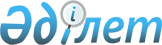 Об утверждении Правил представления баз данных в деидентифицированном виде для использования в научной и научно-технической деятельностиПриказ Председателя Агентства Республики Казахстан по статистике от 2 июля 2010 года № 168. Зарегистрирован в Министерстве юстиции Республики Казахстан 13 августа 2010 года № 6388.
      Сноска. Заголовок – в редакции приказа и.о. Руководителя Бюро национальной статистики Агентства по стратегическому планированию и реформам РК от 23.09.2022 № 30 (вводится в действие по истечении десяти календарных дней после дня его первого официального опубликования).
      Примечание РЦПИ!
      Порядок введения в действие приказа см. п. 4.
       В соответствии с пунктом 6 статьи 8 Закона Республики Казахстан "О государственной статистике" и Закона Республики Казахстан "О науке", ПРИКАЗЫВАЮ:
      Сноска. Преамбула – в редакции приказа и.о. Руководителя Бюро национальной статистики Агентства по стратегическому планированию и реформам РК от 23.09.2022 № 30 (вводится в действие по истечении десяти календарных дней после дня его первого официального опубликования).


       1. Утвердить прилагаемые Правила представления баз данных в деидентифицированном виде для использования в научной и научно-технической деятельности.
      Сноска. Пункт 1 – в редакции приказа и.о. Руководителя Бюро национальной статистики Агентства по стратегическому планированию и реформам РК от 23.09.2022 № 30 (вводится в действие по истечении десяти календарных дней после дня его первого официального опубликования).


       2. Департаменту правового и организационного обеспечения (Бралина С.К.) совместно с Департаментом публикаций и информационных технологий (Жармухамбетов Д.Т.) Агентства Республики Казахстан по статистике обеспечить в установленном законодательством порядке:
      1) государственную регистрацию настоящего приказа в Министерстве юстиции Республики Казахстан;
      2) официальное опубликование в средствах массовой информации настоящего приказа после его государственной регистрации в Министерстве юстиции Республики Казахстан.
      3. Контроль за исполнением настоящего приказа возложить на Ответственного секретаря Агентства Республики Казахстан по статистике.
      4. Настоящий приказ вводится в действие после дня его первого официального опубликования. Правила
представления баз данных в деидентифицированном виде для использования в научной и научно-технической деятельности
      Сноска. Правила – в редакции приказа и.о. Руководителя Бюро национальной статистики Агентства по стратегическому планированию и реформам РК от 23.09.2022 № 30 (вводится в действие по истечении десяти календарных дней после дня его первого официального опубликования). Глава 1. Общие положения
      1. Настоящие Правила представления баз данных в деидентифицированном виде для использования в научной и научно-технической деятельности (далее – Правила) разработаны в соответствии с пунктом 6 статьи 8 Закона Республики Казахстан "О государственной статистике", а также Законом Республики Казахстан "О науке" и определяют порядок представления баз данных в деидентифицированном виде для использования в научной и научно-технической деятельности.
      2. В настоящих Правилах используются следующие основные понятия:
      1) первичные статистические данные – данные, полученные или зарегистрированные в статистических формах;
      2) ведомство уполномоченного органа, в области государственной статистики (далее – ведомство уполномоченного органа) – государственный орган, реализующий государственную политику в области государственной статистики. Глава 2. Порядок представления баз данных в деидентифицированном виде для использования в научной и научно-технической деятельности
      3. Представление баз данных в деидентифицированном виде для использования в научной и научно-технической деятельности (информационные базы данных, хранимые в электронном виде) осуществляется по письменному запросу (далее – запрос):
      1) субъекта научной и научно-технической (организаций, реализующих программу высшего и послевузовского образования) деятельности с приложением копии государственной лицензии и приложений к лицензии на право ведения образовательной деятельности; 
      2) организаций научной и научно-технической деятельности с приложением копии свидетельства об аккредитации.
      А также заявки на получение баз данных в деидентифицированном виде для использования в научной и научно-технической деятельности по форме, согласно приложению 1 к настоящим Правилам. Форма заявки на получение баз данных в деидентифицированном виде для использования в научной и научно-технической деятельности размещается на интернет-ресурсе ведомства уполномоченного органа.
      4. Ведомством уполномоченного органа принимается запрос, который подлежит учету и рассмотрению.
      5. Запрос регистрируется в день поступления службой документационного обеспечения и передается на рассмотрение руководству ведомства уполномоченного органа (далее – руководитель).
      6. Запрос содержит информацию позволяющую сформировать необходимую базу данных (наименование статистических показателей, перечень показателей, периодичность, территориальный разрез).
      7. Руководитель ведомства уполномоченного органа направляет запрос на рассмотрение комиссии по представлению баз данных в деидентифицированном виде для использования в научной и научно-технической деятельности (далее – Комиссия).
      8. Комиссия рассматривает возможность представления запрашиваемых баз данных, проверяя их сформированность и возможность деидентификации. При положительном рассмотрении запроса подведомственная организация Республиканского государственного предприятия на праве хозяйственного ведения "Информационно-вычислительный центр Бюро национальной статистики Агентства по стратегическому планированию и реформам Республики Казахстан" (далее – подведомственная организация) удаляет идентифицирующую информацию о респонденте (фамилия, имя, отчество (при его наличии) респондента, наименование юридического лица, идентификационный номер, дата регистрации), взамен применив нумерацию. Подведомственная организация направляет в структурное подразделение сформированную базу данных в деидентифицированном виде на CD диске.
      9. При поступлении сформированной подведомственной организацией базы данных структурное подразделение ведомства уполномоченного органа, ответственное за информационную безопасность определяет возможность идентификации респондента. При отсутствии такой возможности ведомство уполномоченного органа представляет сформированную базу данных. Представители субъекта научной и научно-технической деятельности подписывают обязательство о неразглашении и об ограничении передачи третьим лицам базы данных в деидентифицированном виде по форме, согласно приложению 2 к настоящим Правилам. По окончании научной и научно-технической работы представленные базы данных в деидентифицированном виде уничтожаются, о чем составляется Акт об уничтожении съемного носителя, содержащего базу данных в деидентифицированном виде по форме, согласно приложению 3 к настоящим Правилам, один экземпляр которого представляется в ведомство уполномоченного органа.
      10. Сроки рассмотрения запроса ведомством уполномоченного органа:
      1) запрос рассматривается в течение пятнадцати рабочих дней;
      2) при необходимости дополнительного времени для рассмотрения возможности представления запрашиваемых баз данных, формирования баз данных и определения возможности идентификации респондента, срок рассмотрения продлевается не более чем до двух месяцев, о чем сообщается субъекту научной и научно-технической деятельности в течение трех календарных дней с момента продления срока рассмотрения. Глава 3. Отказ по представлению баз данных в деидентифицированном виде для использования в научной и научно-технической деятельности
      11. Отказ по представлению баз данных в деидентифицированном виде для использования в научной и научно-технической деятельности предусмотрен в случаях:
      1) отсутствия технической возможности для обезличивания баз данных;
      2) не предоставления документов, подтверждающих, что предметом деятельности субъекта является осуществление научной и научно-технической деятельности: копии государственной лицензии и приложений к лицензии на право ведения образовательной деятельности, свидетельства об аккредитации;
      3) запрашиваемая информация не собирается и не может быть получена на основании расчетов сведений, формируемых органами государственной статистики;
      4) в случае если запрос не позволяет однозначно определить содержание запрашиваемой информации (наименование статистических показателей, перечень показателей, периодичность, территориальный разрез);
      5) запрашиваемая информация идентифицируема.                                            Заявка
             на получение баз данных в деидентифицированном виде для
             использования в научной и научно-технической деятельности 
      ________________________________________________________________________________       (наименование организации, реализующей программу высшего и послевузовского       образования, организации научной и научно-технической деятельности)
      просит представить базу данных в деидентифицированном виде за период_______________________________________________________________________________       (период, описание запрашиваемой базы данных в деидентифицированном виде)с целью ____________________________________________________________________ .             (укажите цель использования базы данных в деидентифицированном виде)_____________________________________________________________________________ (Фамилия, Имя, Отчество (при его наличии) (подпись) (дата) руководителя организации)
      М.П.                                Обязательство о неразглашении и об
     ограничении передачи третьим лицам базы данных в деидентифицированном виде
      Я,________________________________________________________________________             (Фамилия, Имя, Отчество (при его наличии) представителя юридического
      лица, № _________________ удостоверения личности)исполняющий(ая) должностные обязанности по занимаемой должности________________________________________________________________________________                         (должность представителя юридического лица)________________________________________________________________________________       (наименование юридического лица) предупрежден(а), что на период проведения________________________________________________________________________________                               (укажите вид работы)мне будет представлена база данных в деидентифицированном виде (далее –  база данных).Принимаю на себя обязательства:
      1. Не разглашать и не передавать третьим лицам информацию из базы данных,которая мне доверена (будет доверена) или стала известна (станет известна) в связи свыполнением работы.
      2. Не копировать базу данных из съемного носителя.
      3. В случае попытки третьих лиц получить от меня информацию из базы данных,немедленно сообщить об этом ведомству уполномоченного органа в областигосударственной статистики (далее – ведомство уполномоченного органа).
      4. Не использовать информацию из базы данных с целью получения выгоды.
      5. По окончании работы уничтожить Актом (в двух экземплярах) представленнуюмне базу данных на съемном носителе и второй экземпляр данного Акта направить вадрес ведомства уполномоченного органа.
      ______________________________________       __________________(Фамилия, Имя, Отчество (при его наличии))             (подпись)
      "___"___________ 20___г.                          Акт уничтожения съемного носителя,
                   содержащего базу данных в деидентифицированном виде
      _____________________________________________________________________________,                          (Наименование организации)использовавшая в научной и научно-технической деятельности базу данных вдеидентифицированном виде для проведения____________________________________________________________________________                               (укажите вид работы)составил(а) настоящий Акт о том, что "___" ____________ 20__ г. произведено уничтожениеинформации со съемного носителя, содержащего базу данных в деидентифицированномвиде, не подлежащую дальнейшему хранению:
      Всего съемных носителей ________________________________________________________                                     (цифрами и прописью)Съемный носитель уничтожен путем (разрезания, демонтажа и т.д.)______________________________________________ __________ ________(Фамилия, имя, отчество (при его наличии) (подпись) (дата) и должность сотрудника)______________________________________________ __________ ________(Фамилия, Имя, Отчество (при его наличии) (подпись) (дата) руководителя организации)
      М.П.
					© 2012. РГП на ПХВ «Институт законодательства и правовой информации Республики Казахстан» Министерства юстиции Республики Казахстан
				
Председатель
А. СмаиловУтверждены приказом
Председателя Агентства
Республики Казахстан
по статистике
от 2 июля 2010 года № 168Исполняющий обязанности
руководителя
от 23 сентября 2022 года № 30Приложение 1
к Правилам представления
баз данных в
деидентифицированном
виде для использования в
научной и научно-технической
деятельностиФормаИсполняющий обязанности
руководителя
от 23 сентября 2022 года № 30Приложение 2
к Правилам представления баз
данных в
деидентифицированном
виде для использования в
научной и научно-технической
деятельностиФормаИсполняющий обязанности
руководителя
от 23 сентября 2022 года № 30Приложение 3
к Правилам представления баз
данных в
деидентифицированном
виде для использования в
научной и научно-технической
деятельностиФорма
Дата
Серийный номер съемного носителя
Описание полученной базы данных
1
2
3